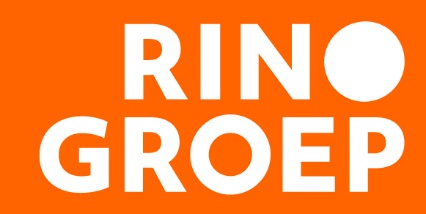 ACCREDITATIEDRAAIBOEKWebinar
Gender- en seksuele diversiteitDocenten			: Joni Hendriks en Karlijn de BlécourtDatum en tijd				: 1 juli van 10.30 – 12.00 uurAantal contacturen			: 1,5 uurA) Algemene introductie van de cursusIn de samenleving en media is steeds meer aandacht voor diversiteit in gender en seksuele oriëntatie. Tegelijkertijd is het voor veel mensen nog lastig om zich hierover uit te spreken of hun worstelingen te delen. In de praktijk worden regelmatig klachten aangepakt als somberheid, (sociale) angst of eenzaamheid, terwijl hieraan een niet besproken worsteling met gender- of seksuele identiteitsvraagstukken ten grondslag ligt. Een open houding en bewuste aandacht hiervoor in je gesprekken met cliënten kan leiden tot snellere en effectievere hulpverlening.Om dit goed te doen is het belangrijk dat je snapt wat termen als LHBTi+, cisgender of panseksueel, inhouden en dat je hier comfortabel over kunt praten. Je hoeft er niet in elk gesprek expliciet naar te vragen, maar kunt met simpele woordkeuzes wel de weg vrij maken voor je cliënt om open over zichzelf te zijn. We organiseren dit webinar in samenwerking met Rutgers en de Alliantie Gezondheidszorg op maat. DoelIn dit webinar krijg je meer inzicht in genderbeleving en seksuele oriëntaties en leer je hoe je kunt uitnodigen tot gesprek hierover. Je krijgt handvaten om je cliënten zich welkom en inclusief te laten voelen. Je leert op dit vlak effectievere zorg te leveren en naar welke hulpverlening je mensen eventueel kunt verwijzen.DoelgroepGz-psycholoog BIGBasispsycholoogOrthopedagoogToegepast psycholoogGeestelijk verzorgerPOH-GGZHbo-verpleegkundigeJeugdzorgwerkerSociaal pedagogisch hulpverlenerMaatschappelijk werkerVaktherapeutIedereen die meer wil leren over diversiteit in gender en seksuele oriëntatie is van harte welkom om deel te nemen aan dit webinar.DocentenKarlijn de Blécourt heeft een achter­grond in genderstudies en is werk­zaam bij Rutgers als Consultant Gender en Preventie Seksueel Geweld.Joni Hendriks is psycho­loog en werk­zaam als prog­ram­mamanager zorg & infor­matie bij Rutgers. Haar per­soon­lijke missie is: Voor iedereen voor elk vraagstuk op het gebied van psychisch en seksueel welzijn de juiste zorg en de juiste infor­matie.B) Aanvullende informatie t.b.v. de accreditatieaanvraag1. Verdeel het totaal aantal contacturen over de volgende taakgebieden:Uren diagnostiek:			Uren behandeling: 		1	Uren in overige taakgebieden*: 	0.5	* Indien van toepassing graag toelichten welk taakgebied het betreft. 2. De cursus heeft betrekking op:	Jonge kindX	JeugdX	Volwassenen	Ouderen3. Niveau:X	Inleidend	VerdiependX	Verbredend4. Kennisniveau na afronding:	MboX	Post-HboX	Academisch	Anders, namelijk:      5. Wijze van toetsing: (verplichte toetsing aan het einde/na afloop van de cursus voor academische accreditatie)X	Geen toetsing, wel evaluatie	Toetsing en evaluatie 7. Aantal uur zelfstudie (aantal te lezen pagina’s delen door 10): 		08. Totaal aantal pagina's verplichte literatuur:0	9. In welke onderdelen van de cursus wordt praktisch geoefend, en geef daarbij (inschatting) het aantal praktische oefenuren:nvt10. Welke onderwijsvormen* worden er in de cursus gebruikt? * Voorbeelden zijn: plenaire overdracht, rollenspellen, individuele presentaties, het in de groep bespreken van casuïstiek, etc.PresentatieDeelnemers reflecteren op hun eigen houdingKorte interactie/doe-opdrachtenGelegenheid tot vragen stellenSKJ: 11. In welk opzicht draagt de opleiding bij aan de competentieversterking en het methodisch handelen van jeugdzorgwerkers?Deelnemers ontwikkelen een professionele, inclusieve houding t.o.v. gender- en seksuele diversiteit. Zij leren op dit gebied toegankelijker te zijn en betere gesprekken te voeren om zo te komen tot snellere, effectievere hulpverlening.Registerplein:12. In welk opzicht draagt de opleiding bij aan de competentieversterking en het methodisch handelen van maatschappelijk werkers c.q. sociaal agogen?:Deelnemers ontwikkelen een professionele, inclusieve houding t.o.v. gender- en seksuele diversiteit. Zij leren op dit gebied toegankelijker te zijn en betere gesprekken te voeren om zo te komen tot snellere, effectievere hulpverlening.V&VN + VSR + LV POH GGZ:13. Op welke informatie is de scholing gebaseerd (Welke richtlijnen, protocollen, vakliteratuur en/of andere bronnen (zoals cliëntenvoorkeur en ervaringskennis) zijn er gebruikt bij de ontwikkeling van de scholing)? Aan dit webinar liggen diverse factsheets, onderzoeken en publicaties ten grondslag, zoals:
https://o9c7nc8mas7n3vt1zghycrbm-wpengine.netdna-ssl.com/wp-content/uploads/sites/5/2021/04/Factsheet-seksuele-orientatie-gezondheid-1.pdfC) ProgrammaIn dit webinar van 1,5 uur komen de volgende onderwerpen aan bod:GenderOverzicht van diversiteit in genderbelevingenVerklaring van begrippenConsequenties voor aanspreekvormen etcSeksuele oriëntatiesOverzicht van diversiteit in seksuele oriëntatiesVerklaring van begrippenEen inclusieve houdingBewustwording van eigen referentiekader, waarden en normen en consequenties daarvanIn houding en woordkeuzes ruimte creëren voor de cliënt om open over zichzelf te zijnInzicht van effect van de eigen houding op de cliënt en het hulpverleningsprocesHulpverleningEffectieve hulpverlening door de juiste oorzaak van klachten boven tafel te krijgenInzicht in hulpverlening die er is voor cliënten die worstelen met hun gender- of seksuele identiteitTips voor eigen handelen en voor doorverwijzen